Плакаты и знаки безопасности Назначение и исполнениеПлакаты и знаки безопасности предназначены:запрещающие плакаты - для запрещения действий с коммутационными аппаратами, при ошибочном включении которых может быть подано напряжение на место работы; передвижения без средств защиты в высоковольтных подстанциях с напряженностью электрического поля выше 15 кВ/м;предупреждающие плакаты и знаки - для предупреждения об опасности приближения к токоведущим частям, находящимся под напряжением;предписывающие плакаты - для разрешения определенных действий только при выполнении конкретных требований безопасности труда;указательные плакаты - для указания местонахождения различных объектов и устройств.По характеру применения плакаты и знаки могут быть постоянными и переносными.Постоянные плакаты и знаки рекомендуется изготовлять из электроизоляционных материалов (стеклопластика, полистирола, гетинакса, текстолита и др.), а на бетонные и металлические поверхности (опоры ВЛ, двери камер и т. поизносить красками с помощью трафаретов.Переносные плакаты и знаки изготовляются из электроизоляционных материалов. Для электроустановок, имеющих открытые токоведущие части, не допускается применять переносные плакаты, изготовленные из токопроводящего материала. Установка постоянных и переносных плакатов и знаков из металла допускается только вдали от токоведущих частей.Размеры, форма, цветовая схема плакатов и знаков безопасности определена в стандартах. эти размеры и формы, а также места и условия применения плакатов приведены в таблицеПлакаты и знаки безопасности(изображения приведены на 3-й полосе обложки)* Населенная местность — территории городов, поселков, деревень, промышленных и сельскохозяйственных предприятий, портов, пристаней, железнодорожных станций, общественных парков, бульваров, пляжей в границах их перспективного развития на 10 лет.Примечания: 1 В электроустановках с крупногабаритным оборудованием размеры плакатов разрешается увеличивать в отношении 2:1,4:1,6:1 к размерам, указанным в таблице. 2. Плакаты и знаки безопасности, изготовленные по старым Правилам, должны заменяться новыми (с каймой по ГОСТ 12.4.026 — 76) по мере выхода их из строя.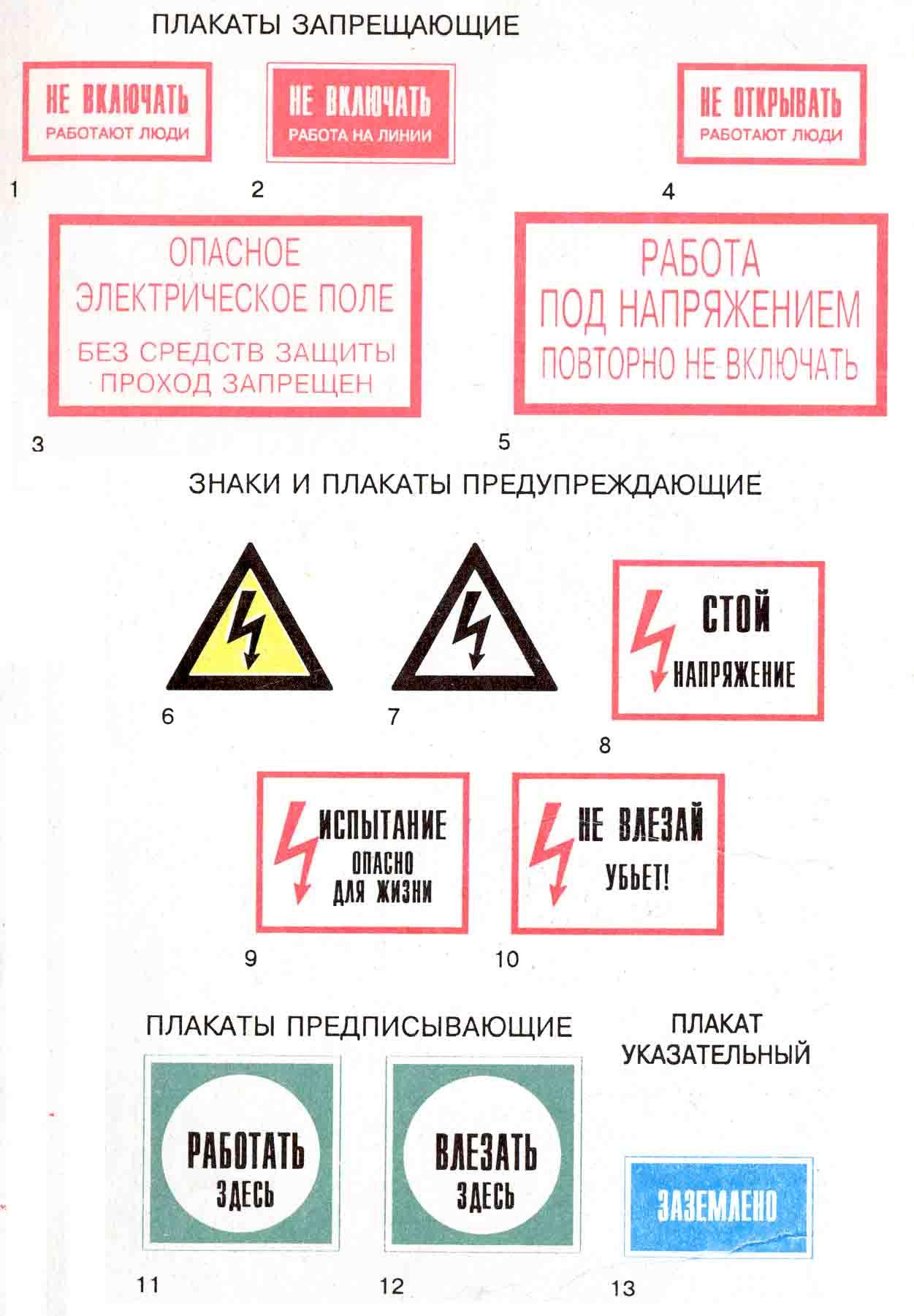 №№Назначениеи наименованиеИсполнение,размеры, ммОбласть примененияПлакаты запрещающиеДля запрещения подачи напряжения на рабочее местоНЕ ВКЛЮЧАТЬ! РАБОТАЮТ ЛЮДИКрасные буквы на белом фоне. Кайма красная шириной 13 и 5 мм 240x130 80x50Плакат переносныйВ электроустановках до и выше 1000В. Вывешивают на приводах разъединителей, отделителей и выключателей нагрузки, на ключах и кнопках дистанционного управления, на коммутационной аппаратуре до 1000В (автоматах, рубильниках, выключателях), при ошибочном включении которых может быть подано напряжение на рабочее место. На присоединениях до 1000В, не имеющих в схеме коммутационных аппаратов, плакат вывешивают у снятых предохранителейДля запрещения подачи напряжения на линию, на которой работают людиНЕ ВКЛЮЧАТЬ! РАБОТА НА ЛИНИИБелые буквы на красном фоне. Кайма белая шириной 13 и 5мм 240x130 80x50 Плакат переносныйТо же, но вывешивают на приводах, ключах и кнопках управления тех коммутационных аппаратов, при ошибочном включении которых может быть подано напряжение на воздушную или кабельную линию, на которой работают людиДля предупреждения об опасности воздействия ЭП на персонал и запрещения передвижения без средств защитыОПАСНОЕ ЭЛЕКТРИЧЕСКОЕ ПОЛЕ БЕЗ СРЕДСТВ ЗАЩИТЫ ПРОХОД ЗАПРЕЩЕНКрасные буквы на белом поле. Кайма красная шириной 13 мм 240x130 Плакат постоянныйВ ОРУ напряжением 330 кВ и выше. Устанавливается после измерения напряженности ЭП на высоте 1,8 м от уровня планировки на ограждениях участков, на которых уровень ЭП выше 15 кВ/м: — на маршрутах обхода ОРУ; — вне маршрутов обхода ОРУ, но в местах, где возможно пребывание персонала при выполнении других работ (например, под низко провисшей ошиновкой оборудования или системы шин) Плакат может крепиться на специально для этого предназначенном столбе высотой 1,5-2 мДля запрещения подачи сжатого воздуха, газаНЕ ОТКРЫВАТЬ РАБОТАЮТ ЛЮДИКрасные буквы на белом фоне. Кайма красная шириной 13 мм 240x130 Плакат переносныйВ электроустановках электростанций и подстанций. Вывешивают на вентилях и задвижках: воздухопроводов к воздухосборникам и пневматическим приводам выключателей и разъединителей, при ошибочном открытии которых может быть подан сжатый воздух на работающих людей или приведен в действие выключатель или разъединитель, на котором работают люди; водородных, углекислотных и прочих трубопроводов, при ошибочном открытии которых может возникнуть опасность для работающих людейДля запрещения повторного ручного включения выклюючателей ВЛ после их автоматического отклюючения без согласования с производителем работ РАБОТА ПОД НАПРЯЖЕНИЕМ ПОВТОРНО НЕ ВКЛЮЧАТЬКрасные буквы на белом фоне. Кайма красная шириной 5 мм 80x50 Плакат переносныйНа ключах управления выключателей ремонтируемой ВЛ при производстве работ под напряжениемЗнаки и плакаты предупреждающиеДля предупреждения об опасности поражения электрическим током ОСТОРОЖНО! ЭЛЕКТРИЧЕСКОЕ НАПРЯЖЕНИЕПо ГОСТ 12.4.026–76 (знак 2.5) Фон желтый, кайма и стрела черные. Сторона треугольника: 360 на дверях помещений, Для оборудова ния и тары160, 100, 80, 50, 40, 25Знак постоянныйВ электроустановках до и выше 1000 В электростанций и подстанций. Укрепляется на внешней стороне входных дверей РУ, за исключением дверей КРУ и КТП, расположенных в этих устройствах; наружных дверей камер выключателей и трансформаторов; ограждений токоведущих частей, расположенных в производственных помещениях; дверей щитов и сборок напряжением до 1000ВВ населенной местности*. Укрепляется на опорах ВЛ выше 1000 В на высоте 2,5 — 3 м от земли, при пролетах менее 100 м укрепляется через опору, при пролетах более 100 м и переходах через дороги —на каждой опоре. При переходах через дороги знаки должны быть обращены в сторону дороги, в остальных случаях – сбоку опоры поочередно с правой и левой стороны. Плакаты крепят на металлических и деревянных опорахДля предупреждения об опасности поражения электрическим током ОСТОРОЖНО! ЭЛЕКТРИЧЕСКОЕ НАПРЯЖЕНИЕРазмеры такие же, как у знака № 6. Кайму и стрелу наносят посредством трафарета на поверхность бетона несмываемой черной краской. Фоном служит поверхность бетона.Знак постоянный.На железобетонных опорах ВЛДля предупреждения об опасности поражения электрическим током СТОЙ НАПРЯЖЕНИЕЧерные буквы на белом фоне. Кайма красная шириной 21 мм. Стрела красная по ГОСТ 12.4.026-76 280x210Плакат переносныйВ электроустановках до и выше 1000В электростанций и подстанций. В ЗРУ вывешивают на защитных временных ограждениях токоведущих частей, находящихся под рабочим напряжением (когда снято постоянное ограждение); на временных ограждениях, устанавливаемых в проходах, куда не следует заходить; на постоянных ограждениях камер, соседних с рабочим местом. В ОРУ вывешивают при работах, выполняемых с земли, на канатах и шнурах, ограждающих рабочее место; на конструкциях, вблизи рабочего места на пути к ближайшим токоведущим частям, находящимся под напряжениемДля предупреждения об опасности поражения электрическим током при проведении испытаний повышенным напряжением ИСПЫТАНИЕ ОПАСНО ДЛЯ ЖИЗНИЧерные буквы на белом фоне. Кайма красная шириной 21 мм. Стрела красная по ГОСТ 12.4.026-76 280x210Плакат переносныйВывешивают надписью наружу на оборудовании и ограждениях токоведущих частей при подготовке рабочего места для проведения испытания повышенным напряжениемДля предупреждения об опасности подъема по конструкциям, при котором возможно приближение к токоведущим частям, находящимся под напряжениемНЕ ВЛЕЗАЙ УБЬЕТ!Черные буквы на белом фоне. Кайма красная шириной 21 мм. Стрела красная по ГОСТ 12.4.026-76 280x210Плакат переносныйВ РУ вывешивают на конструкциях, соседних с той, которая предназначена для подъема персонала к рабочему месту, расположенному на высотеПлакаты предписывающиеДля указания рабочего местаРАБОТАТЬ ЗДЕСЬБелый круг диаметром 168 и 68 мм на зеленом фоне. Буквы черные внутри круга. Кайма белая шириной 5 и 2 мм 250x250 100x100 Плакат переносныйВ электроустановках электростанций и подстанций. Вывешивают на рабочем месте. В ОРУ при наличии защитных ограждений рабочего места вывешивают в месте прохода за ограждениеДля указания безопасного пути подъема к рабочему месту, расположенному на высотеВЛЕЗАТЬ ЗДЕСЬТо жеВывешивают на конструкциях или стационарных лестницах, по которым разрешен подъем к расположенному на высоте рабочему местуПлакат указательныйЦля указания о недопустимости подачи напряжения на заземленный участок электроустановки ЗАЗЕМЛЕНОЧерные буквы на синем фоне. Кайма белая шириной 13 и 5 мм 240x130 80x50В электроустановках электростанций и подстанций. Вывешивают на приводах разъединителей, отделителей и выключателей нагрузки, при ошибочном включении которых может быть подано напряжение на заземленный участок электроустановки, и на ключах и кнопках дистанционного управления